PRINCIPAL ANGLE (ACUTE/ OBTUSE) PRACTICEAnswers:   1. 160°     2.  215°     3.  290°     4.  102°     5.  346°     6.  267°     7.  93°     8.  90°     9.  270°     10.  113°     11.  229°     12.  315°RELATED ACUTE ANGLE PRACTICEFor each given angle, draw the angle as a solid arc as shown in the example for #1. For each diagram, also draw as a dotted arc and label the angle between the terminal arm and the x-axis.COTERMINAL ANGLE PRACTICE10.	In each case below, find the positive or negative angle which is coterminal to the one given.11.	Given the angle   which is coterminal to each of the following angles. Include one middle step, then give the quadrant of the angle.	a)	500°	b)	670°	c)	415°	d)	905°	e)	2000°	f)	1234°		 =		 =		 =		 =		 =		 =		=		=		=		=		=		=		(Q__)		(Q__) 		(Q__) 		(Q__) 		(Q__) 		(Q__)12.	Give the angle    which is coterminal to each of the following angles. Include one middle step, then give the quadrant of the angle.	a)	–70°	b)	–200°	c)	–400°	d)	–700°	e)	–820°	f)	–2000°		 =		 =		 =		 =		 =		 =		=		=		=		=		=		=		(Q__) 		(Q__) 		(Q__) 		(Q__) 		(Q__) 		(Q__)13.	After each given angle, write the quadrant number in the brackets, then state the first quadrant angle which is the related angle to each of the following angles.	a)	125° (Q__)	b)	169° (Q__)	c)	241° (Q__)	d)	318° (Q__)	e) 276° (Q__)	f) 267° (Q__)		 =		 =		 =		 =		 =		 =14.	Find the angle    which is coterminal to each of the following angles, then the related acute angle  which matches that angle.	a)	490°	b)	685°	c)	820°	d)	–756°	e)	–263°	f)	–2000°		 =		 =		 =		 =		 =		 =		=	(Q__)		=	(Q__)		=	(Q__)		=	(Q__)		=	(Q__)		=	(Q__)		 =		 =		 =		 =		 =		 =Answers:	4.	–505°	5.	–865°	6.	–790°	7.	–642°	8.	1170°	9.	–990°10.	a)	780°	b)	1210°	c)	560°	d)	1750°	e)	762°	f)	14°	g)	695°	h)	–205°	i)	–877°	j)	–825°	k)	–1000°	l)	0°11.	a)	140°;Q2	b)	310°;Q4	c)	55°;Q1	d)	185°;Q3	e)	200°;Q3	f)	154°;Q212.	a)	290°;Q4	b)	160°;Q2	c)	320°;Q4	d)	20°;Q1	e)	260°;Q3	f)	160°;Q213.	a)	Q2 ; 55°	b)	Q2 ; 11°	c)	Q3 ; 61°	d)	Q4 ; 42°	e)	Q3 ; 84°	f)	Q2 ; 26°14.	a)	50°	b)	35°	c)	80°	d)	36°	e)	83°	f)	20Homework:  Page p. 292 #1,4PRINCIPAL ACUTE ANGLE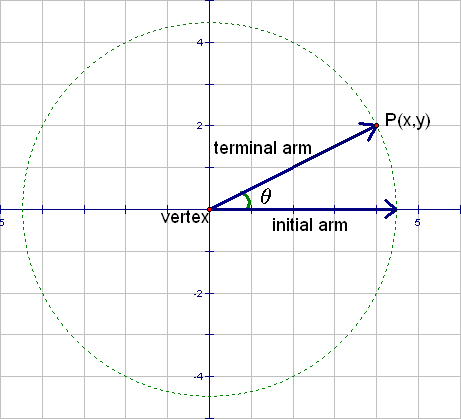 An angle is in standard position in a rectangular Cartesian coordinate system if:the vertex is at the _________________the initial arm is on the _____________The measure of angle θ is the amount of rotation from the initial arm to the terminal arm.  One complete rotation is equal to ___________.The angle has a positive measure (θ ≥ 0°) if the terminal arm rotates in a _______________________ direction.The angle has a negative measure (θ < 0°) if the terminal arm rotates in a ______________________ direction.PRINCIPAL OBTUSE ANGLEIt is the counter clockwise angle between the initial arm and the terminal arm of an angle in standard position. Its value is between 0o and 360o. RELATED ACUTE ANGLEIt is the angle between the terminal arm of an angle in standard position and the    X - AXIS when the terminal arm lies in quadrants 2, 3 or 4. The related acute angle is always positive. COTERMINAL ANGLE   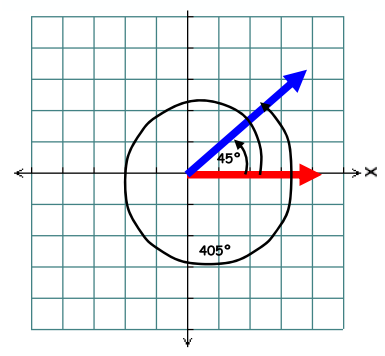 These are the angles that share the same terminal and initial arm.If you draw 45o and 405o, they will have the same terminal arm.1. Standard Position of an Angle2.3.4.5.6.7.8.9.10.11.12.1.	240°2.	305°3.	150°4.	100°5.	300°6.	210°7.	340°8.	160°9.	125°10.	260°11.	345°12.	190°1.2.3.4.5.6.7.8.9.#OriginalAngleAdditionalRotationsCoterminalAngle#OriginalAngleAdditionalRotationsCoterminalAnglea60°+2g–25°+2b130°+3h–1285°+3c200°+1i–157°–2d310°+4j255°–3e42°+2k800°–5f734°–2l–1440°+4